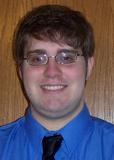 Kevan Rich312 South Main Street, Kingston, Illinois, USA EducationIllinois College, Jacksonville, ILBachelor of Arts, May 2009Majors: History (GPA: 3.973), English Writing (GPA: 3.885)Cumulative GPA:  3.795100-hour TEFL Certification through International TEFL Teacher Training, 2010120-hour CELTA Certification through Teaching House, Chicago Campus, 2015Employment ExperienceI Sponge English Geomdan Campus, ESL Instructor, Incheon, South Korea, 2012-2015Served as a Kindergarten teacher.  In the mornings I taught all subjects, including Language Arts, Math, Reading, and Science.  I was also responsible for writing weekly comments and completing comprehensive student evaluations once per semester.  My additional duties included serving a snack and lunch to my students each day and conducting bi-weekly phone teaching sessions.Served as an Elementary teacher.  Each afternoon I taught four afterschool classes.  The students’ skill levels ranged from Beginner to Advanced.  The subjects included Reading Comprehension, Speaking Practice, and Writing.   ECC Pyongchon Campus, ESL Instructor, Anyang, South Korea, 2010-2011Served as a private English instructor at the Isu Engineering and Construction Company.  There were two classes per day.  The first was with a group of low to mid-level employees with varying ranges of experience with English.  The second was a one-on-one tutoring session with President Jae-Woen Lee.  The classes were primarily conversation based, with occasional reviews of English concepts as needed.Served as a Kindergarten and Elementary teacher.  In the mornings I taught all subjects, including Language, Mathematics, Science, and Art, to a group of Kindergartners.  In the afternoon I taught several different classes of elementary students. The subjects included Language, Debate, Social Studies, Science, and Reading Comprehension.  Casey’s General Store, Kitchen Clerk, Kingston, IL, 2010Responsible for taking pizza orders, preparing food, and cleaning.Other responsibilities include restocking coolers and assisting the cashier.Illinois State Museum, Intern, Springfield, IL, 2007Library: Filed books, assigned Dewey numbers, found records, began a database directory for the paperwork of former Illinois State Museum Director Bruce McMillan.Editorial: Copy edited articles for The Living Museum magazine and the Impressions newsletter, helped with layout, and photo selection.Illinois College Campus Writing Center, Consultant, Jacksonville, IL, 2006-2009Checked student’s papers for grammar, punctuation, organization, and spelling errors.Organized and filed syllabi and educational materials.Helped organize special events, including an annual conference.Illinois College Charles E. Frank Oral History Project, Transcriber, Jacksonville, IL, 2008-2009Responsible for listening and transcribing taped interviews conducted by students in the Jacksonville area.Made copies of tapes, fact-checked all statements, and submitted revisions as per the request of Professor Steve Hochstadt, who directs the project.Chartwells Dining Services, Student Worker, Jacksonville, IL, 2005-2008Line worker: Coordinated other, less-experienced workers on their tasks, kept line filled with food and clean at all times, and set up and served banquets and picnics.Additional duties involved managing the Uncommons Snack Bar on Saturdays, cooking, cleaning, and dealing with customers.Activities & DistinctionsPhi Beta Kappa Academic National Honor Fraternity, Epsilon Chapter.President of the Sigma Tau Delta English Honor Society, Rho Phi Chapter, 2008-2009.Member of the Phi Alpha Theta History Honor Society, Phi Alpha Chapter.Gamma Nu Literary Society.Positions: President, Recording Secretary, Alumni Secretary, Corresponding Secretary, and Critic.I gave numerous public presentations each semester.Student Representative to the Illinois College English Department, 2008-2009.Illinois College Representative to the Chicago Humanities Festival in 2008.Dean’s List every semester Freshman through Junior year..